京东国际11.11整合营销广 告 主：京东国际所属行业：互联网电商执行时间：2020.10.28-11.11参选类别：数字媒体整合类营销背景消费者今天对购买进口好物的体验还是在一个“淘”字上，就是海淘，但我们认为淘是购买进口好物的第一个时代。 在碎片化的今天，受众渴望更高级的生活场景的同时，想花费更少的时间和精力，而“淘”需要大量的“成本”。 对京东国际来说，我们要去开启第二个时代，更符合当下受众需求的“享世界”的时代——不用去“淘”，而是挑好进口好物，让世界好物来见你，从而打造京东国际的超级体验，区隔竞品，加磅TA驱动力。营销目标打造京东国际11.11超级声量，进一步夯实京东国际的超级体验，区隔竞品。策略与创意核心创意：京东国际11.11世界好物博览会京东国际11.11恰逢“中国国际进口博览会”举办，京东国际作为全球进口好物一站式平台， 集齐来自上百个国家的进口好物，打造一场史无前例的“世界好物博览会”，在11.11把世界都给你。执行策略：打造京东国际11.11世界好物博览会三部曲，逐级打爆声量一部曲预热：奇幻电影邀你来世界好物博览会 二部曲推高：明星直播带你逛世界好物博览会 三部曲爆发：11.11当天让你囤全世界进口好物 执行过程/媒体表现一部曲预热：奇幻电影邀你来世界好物博览会拍摄主题微电影，以“一场世界好物漂洋过海的奇幻旅行“来讲京东国际 11.11世界好物博览会盛大开启，邀请你来。视频链接: https://v.qq.com/x/page/u3200w9p3tn.html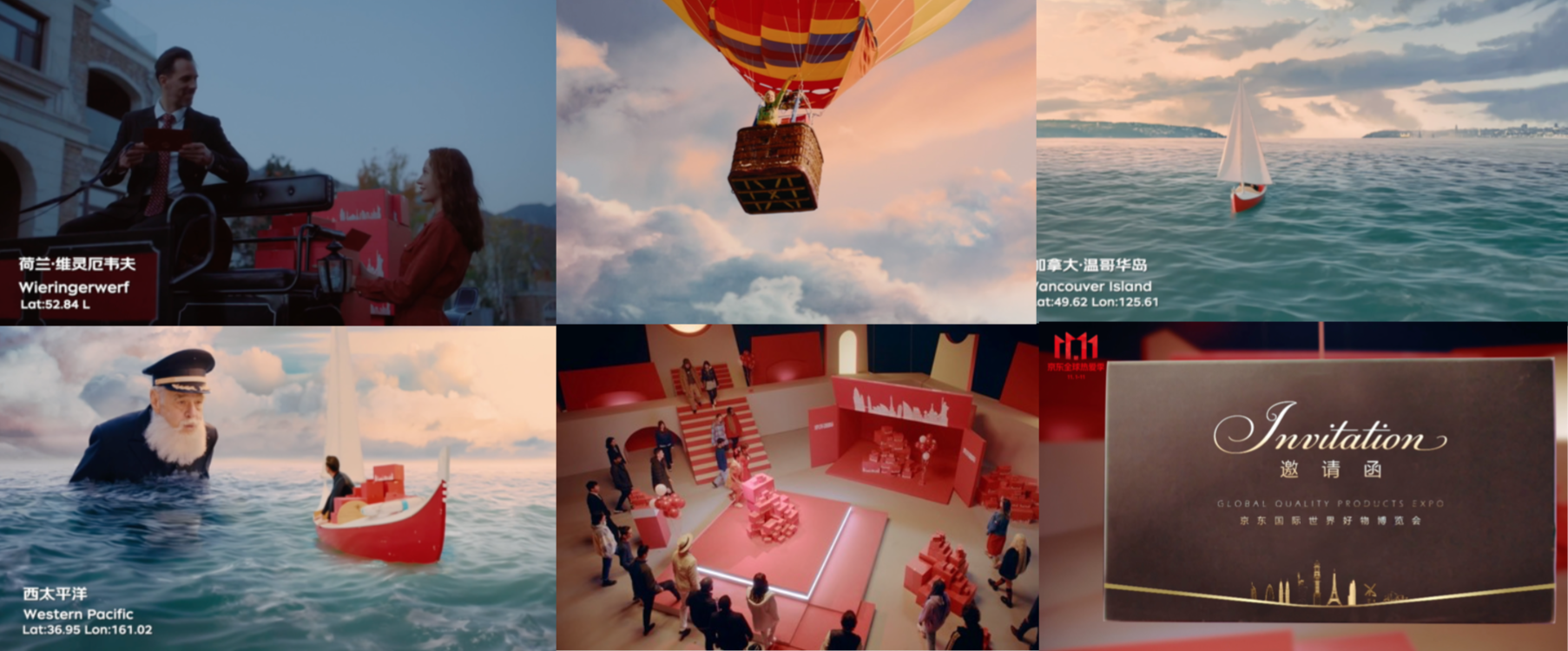 二部曲推高：明星直播带你逛世界好物博览会 联动代言人郎朗吉娜及各国好物推荐官打造造梦计划狂欢直播，郎朗吉娜带你逛京东国际11.11世界好物博览会，向你种草安利球进口好物。 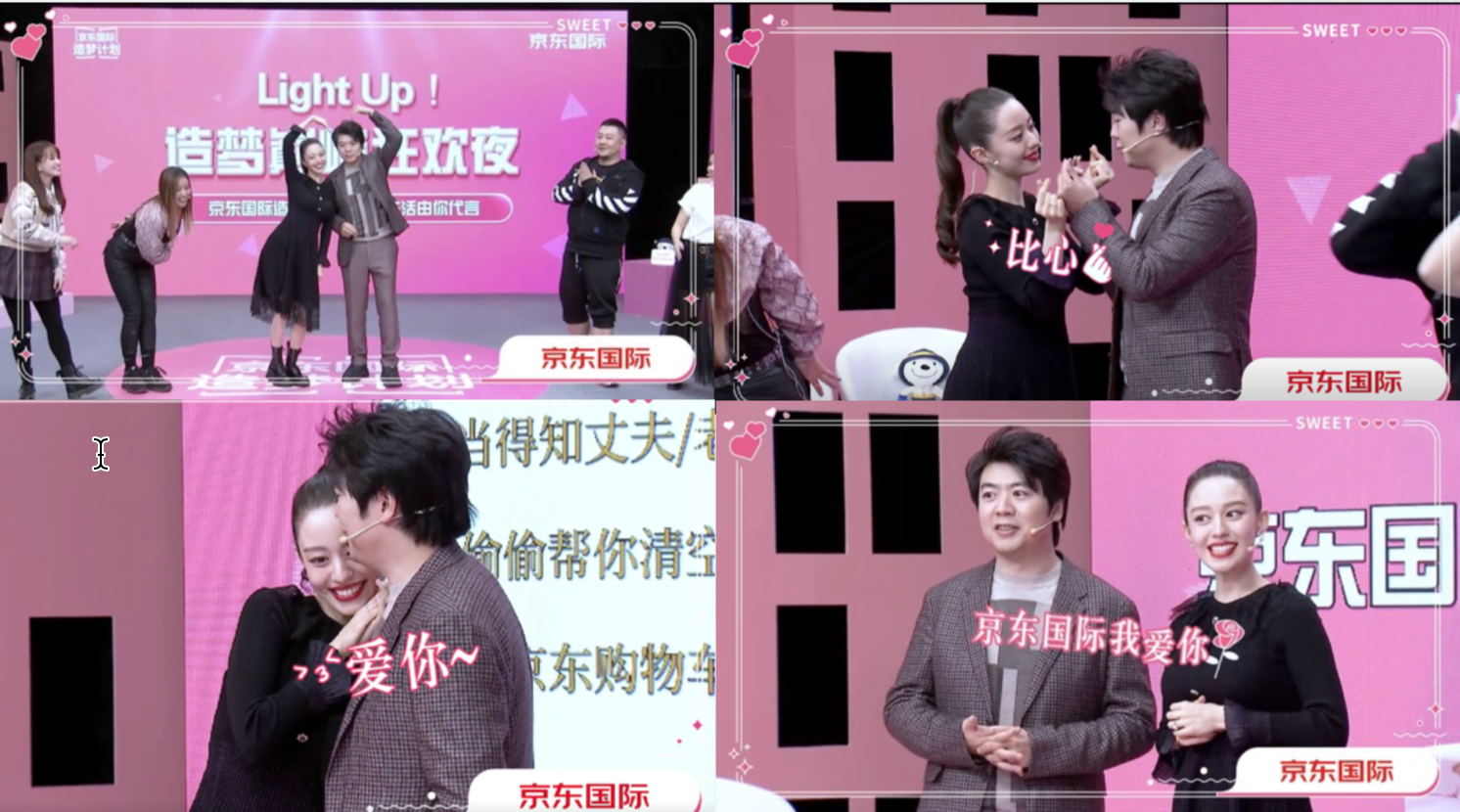 三部曲爆发：11.11当天让你囤全世界进口好物投放朋友圈广告刷屏朋友圈，联动代言人郎朗吉娜打造朋友圈音乐会，植入京东国际11.11全球进口好物，荟聚在消费者的朋友圈，让消费者随心随意买进口好货、囤进口好货。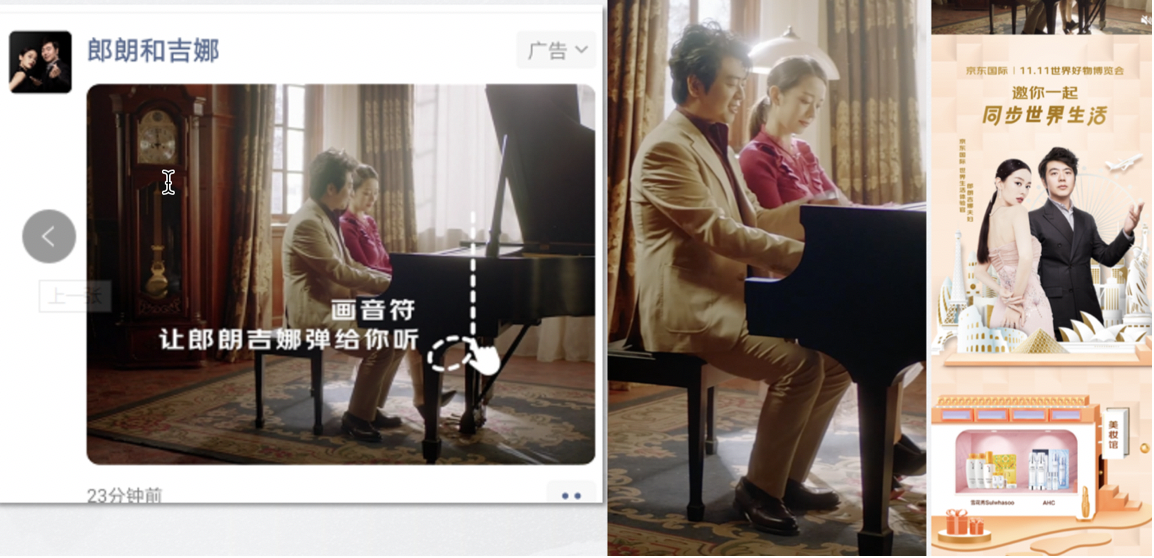 营销效果与市场反馈1、传播数据：项目整体曝光量4.53亿 其中，奇幻视频播放量1104万+，直播曝光量3000万+，朋友圈广告浏览量1967万+，抖音投放曝光量1954万，话题阅读量3.7亿+。（数据来源于新浪微博、朋友圈广告、抖音公开数据）2、销售数据：数据来源于京东官方统计京东国际11.1-11.11成交额同比增长50%；11.11京东进口超市全天成交额环比增长3倍；明星狂欢直播，直播间总下单金额500万+。11.11进口个护全天成交额同比增长6倍；11.11进口美妆全天成交额同比增长45%；11.11进口母婴全天成交额同比增长80%；11.11进口3C全天成交额同比增长92%；11.11进口清洁全天成交额同比增长3倍；11.11进口食品全天成交额同比增长160%；11.11进口家居全天成交额同比增长215%；11.11进口酒类全天成交额同比增长近6倍。